Pielikums Nr.2Dumpji, Staiceles pagasts, kadastra apzīmējums 6637 008 0082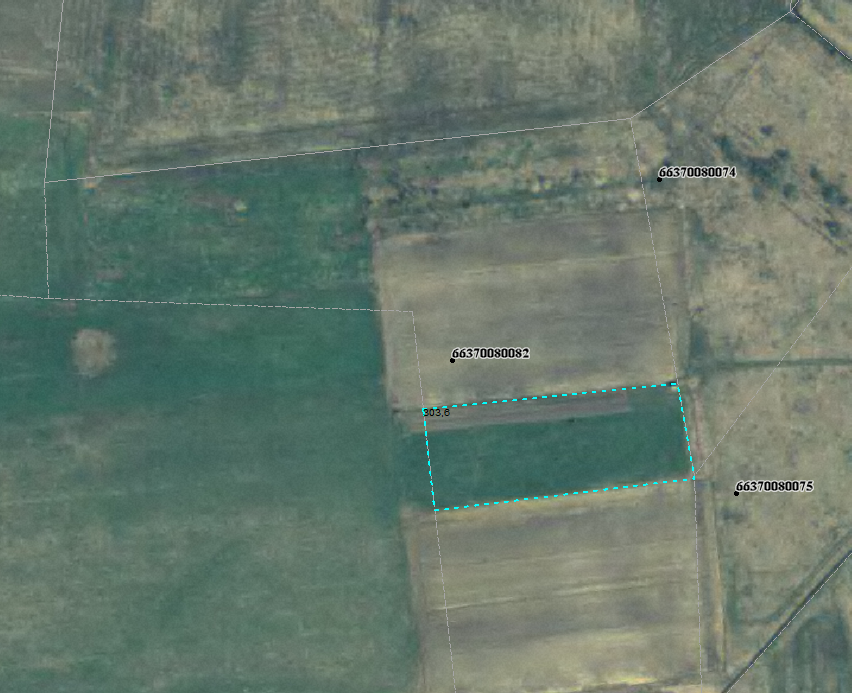 Sagatavoja: G.Meļķe-Kažoka